Мастер –класс «Журавли»Цели:   способствовать развитию патриотических чувств – любви к Родине, чувства гордости за свою страну и свой народ, уважения к его великим свершениям и достойным страницам прошлого;формировать положительное отношение к таким качествам, как патриотизм, самоотверженность, желание защищать Родину;воспитывать любовь и уважение к своему народу, к истории своей страны, к истории своей малой родины, бережное отношение к ветеранам ВОВ, труженикам тыла, вынесших все тяготы войны,  пропаганда мира на Земле.                                                                 Приветствую всех.Приближается праздник , который ждем с трепетом в душе, 9 мая.В этот день мы вспоминаем тех, кто отдал свою жизнь ради нашего счастливого будущего и мирного неба над головой.Память о защитниках Отечества передается и будет передаваться из поколения в поколение. Эта память о погибших за Родину объединяет все народы России, вновь и вновь призывая их к единству.О чем мечтают больше всего люди? Все добрые люди хотят на Земле мира, чтобы никогда на нашей планете не свистели пули, не разрывались снаряды, а от этих пуль и снарядов не гибли дети и все живое на Земле.В память о погибших на войне мы с вами сделаем бумажных журавлей и украсим им свои окна.Почему именно белые журавли стали символом этого праздника? На Кавказе есть легенда, что воины, павшие на поле битвы, превращаются в журавлей.Образ белых журавлей символизирует отрыв человеческой души в вечность. Именно этот образ стал близким миллионам людей.Слышишь клич журавлиный?Ты знаешь, что там, далеко - далеко, в чужие краялетят вместе с нимибессмертные души солдат,что погибли в боях за Отчизну,её охраняя покой?Я приглашаю вас , уважаемые родители и дети , принять участие в акции « Окна Победы».Для этого вам поможет мой мастер-класс , который предлагаю вашему вниманию.                                                          И так начнем.Для изготовления журавлей из бумаги нам потребуется лист белой бумаги( офисной) любого размера, ножницы , клей .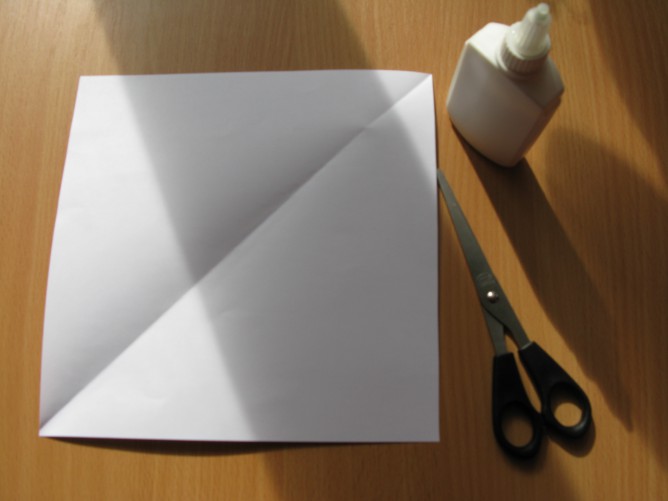 Складываем квадратный лист по диагонали, чтобы получился треугольник.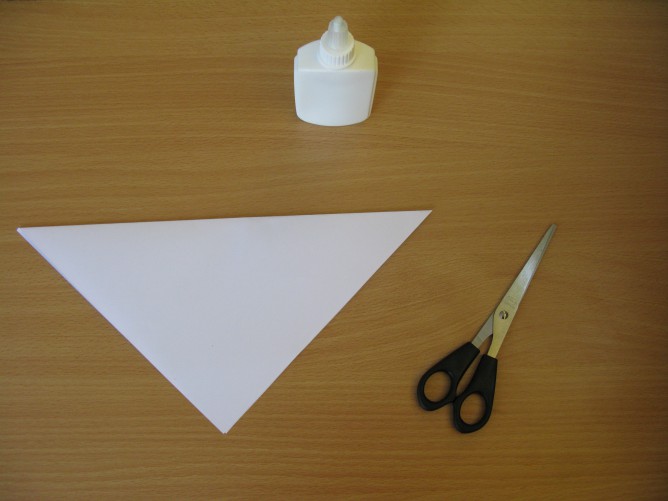 От угла  вдоль сгиба  и до середины сделаем надрез в виде головы и шеи журавля.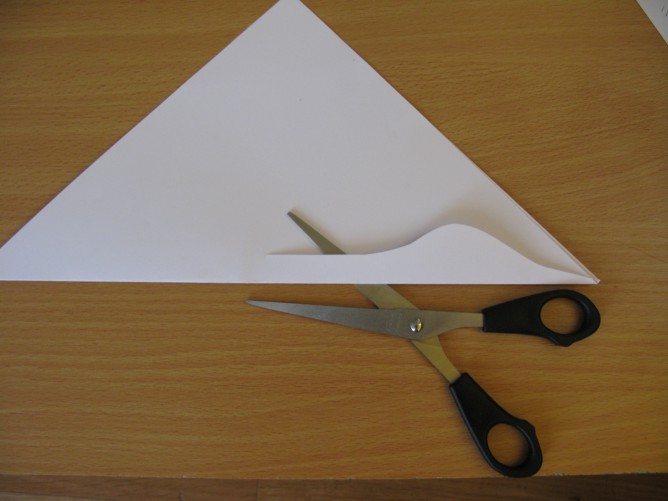 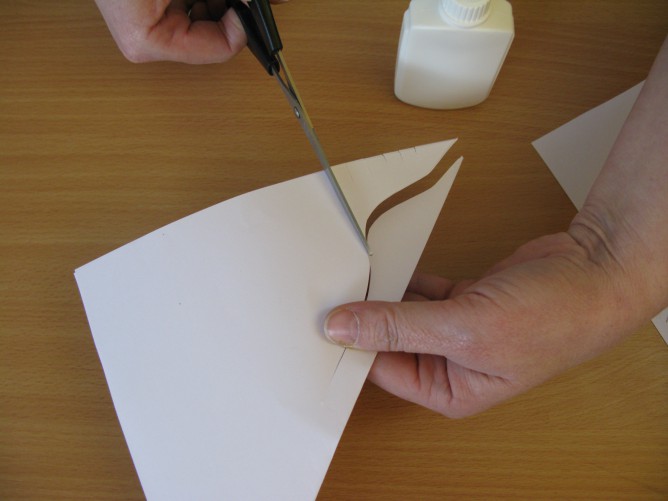 Теперь по двум сторонам треугольника делаем неглубокие надрезы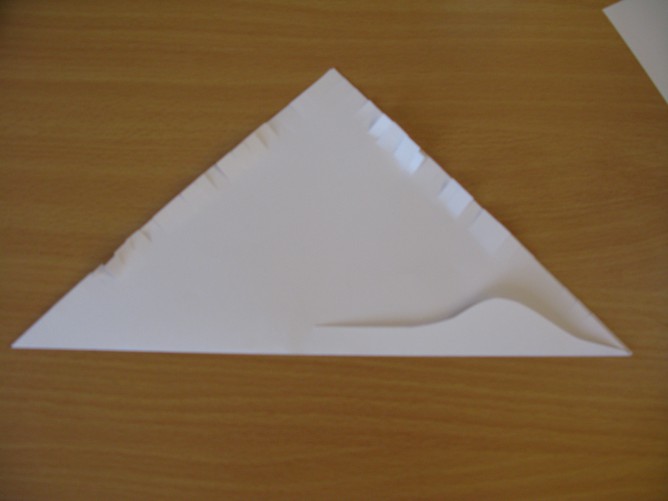 Затем отгибаем края треугольников от головы  к хвосту и приклеиваем клеем, чтобы получились крылья.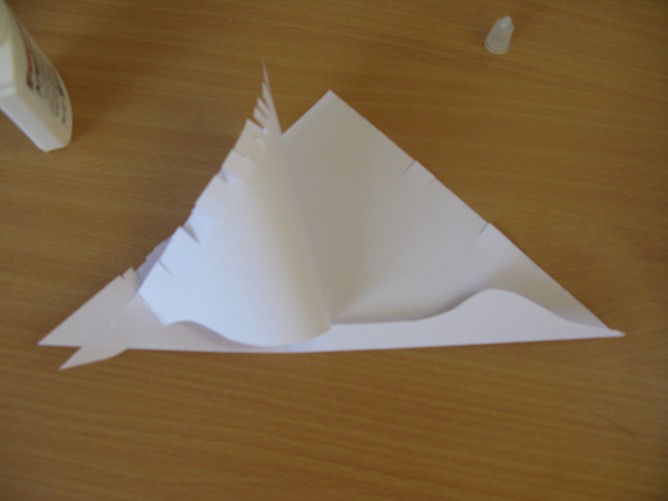 Получается вот такой журавль замечательный .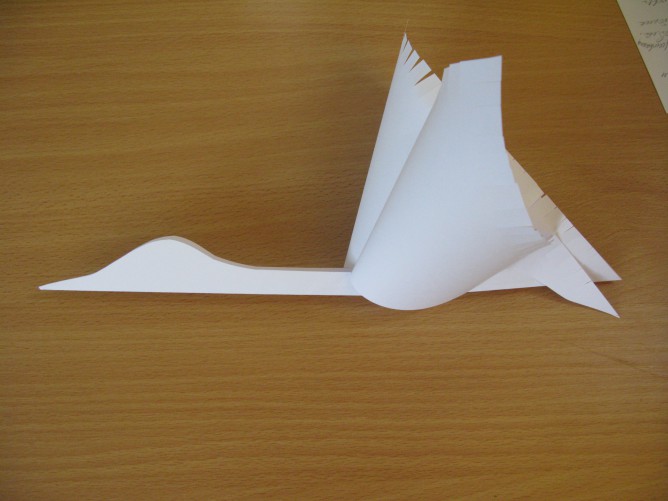 Работа получается  просто, быстро , легко .Можно сделать несколько   журавлей .Запуская эстафету «Окна Победы» мы отдаем дань памяти неоценимому подвигу советских солдат.  близким миллионам людей. Родители вместе с детьми активно приняли участие в изготовлении белых журавлей , находясь в самоизоляции.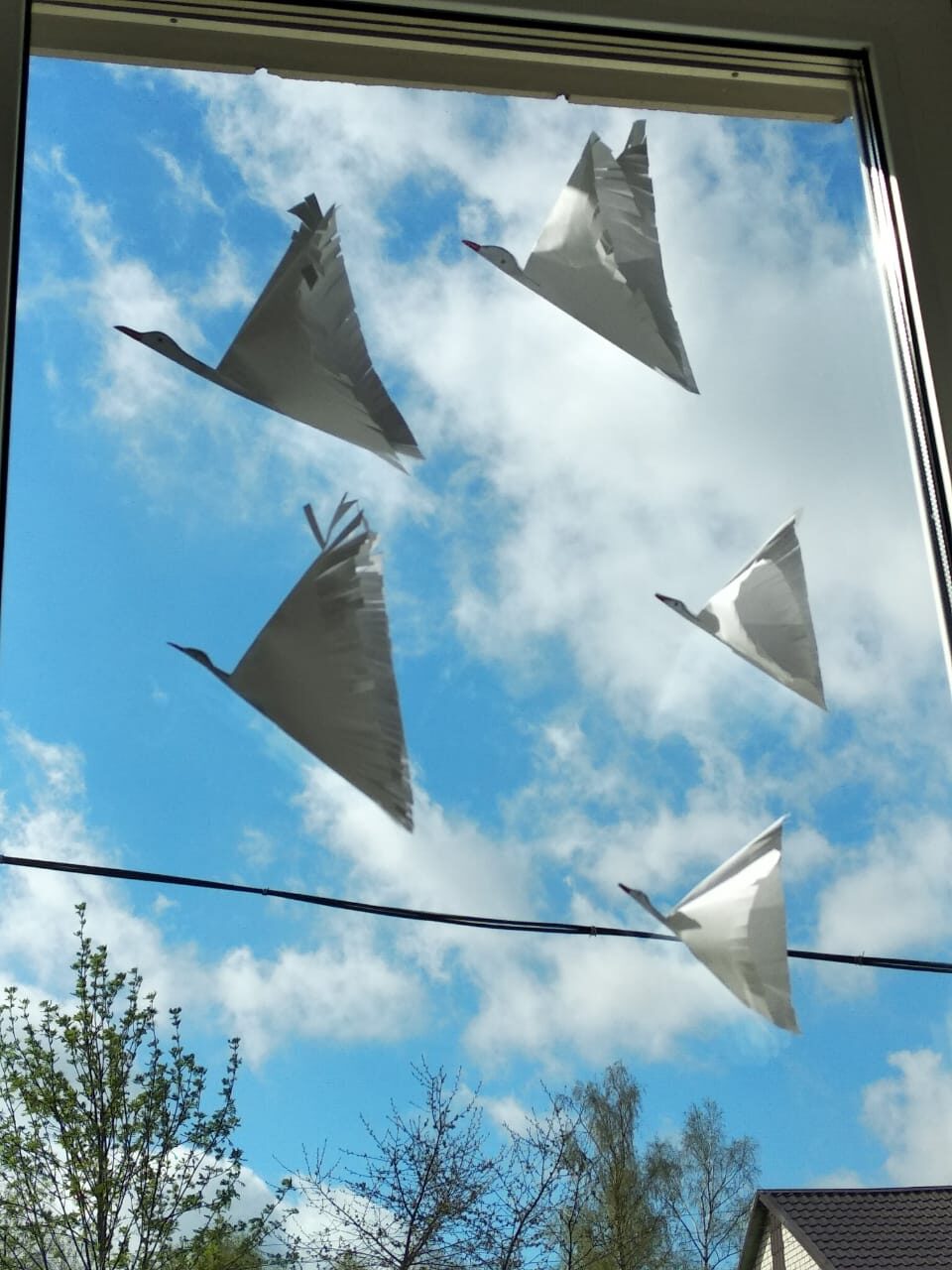 «Окна Победы» семьи Касакович.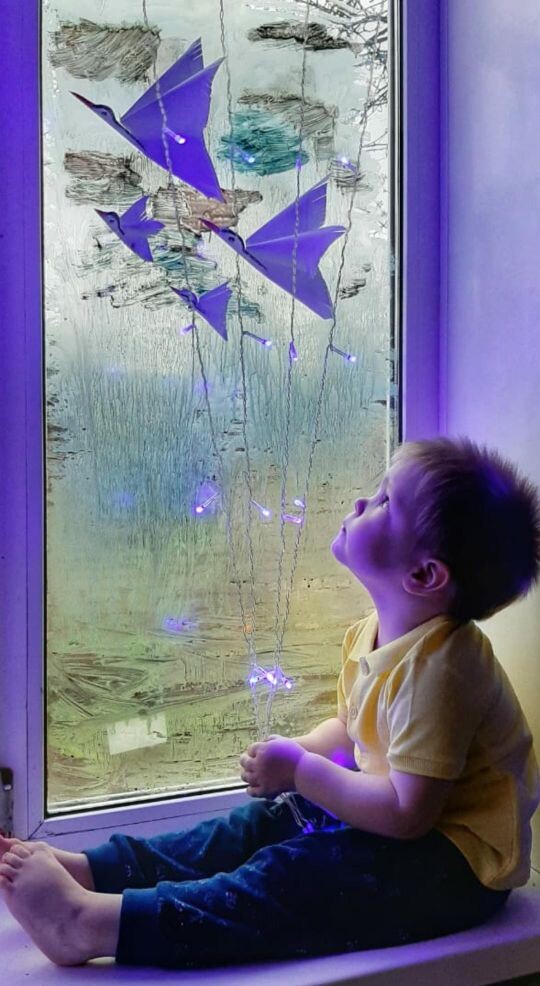 «Окна Победы» семьи Бочкарёвых.Спасибо за внимание.